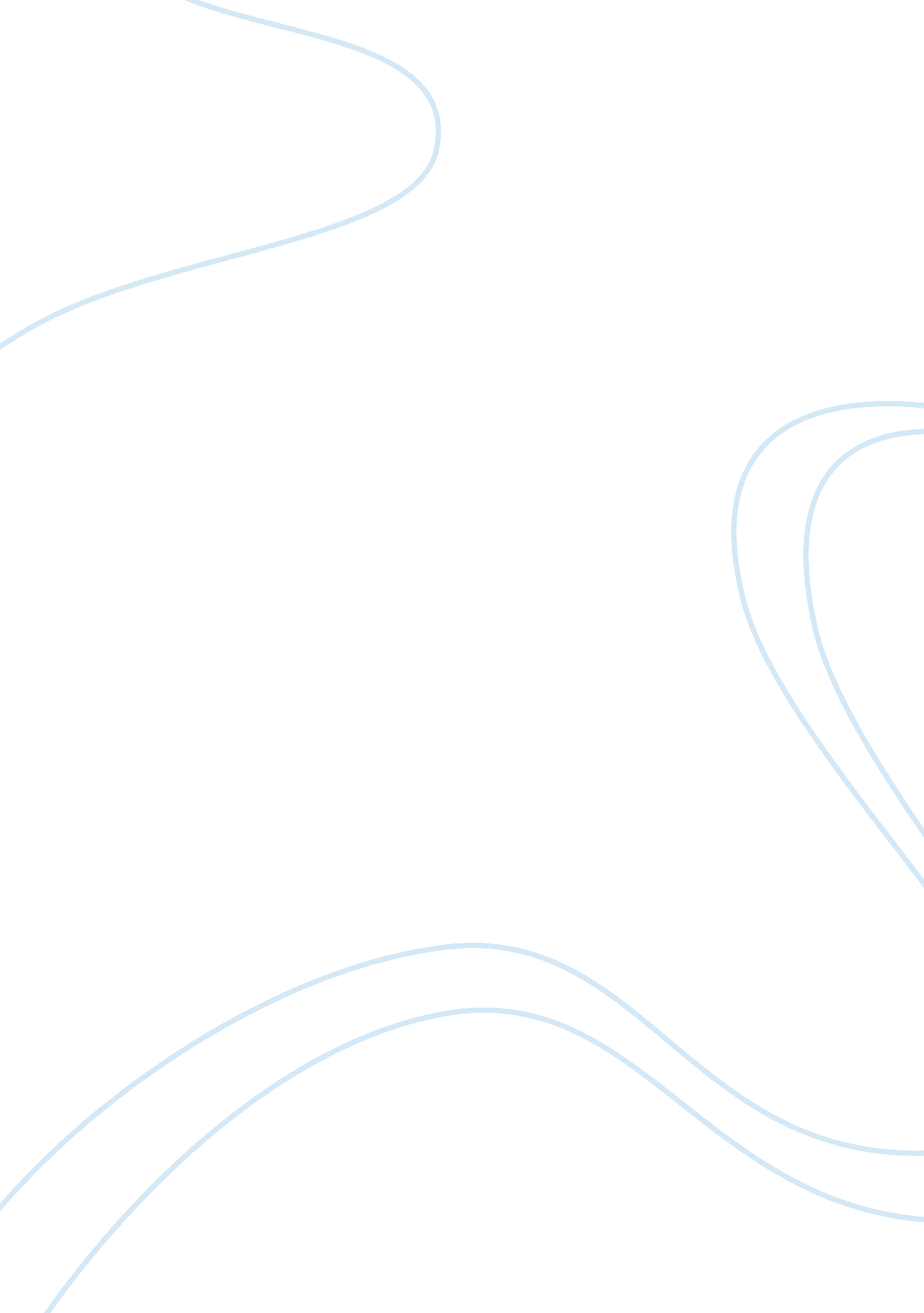 Comparison of harry potter and lord of the rings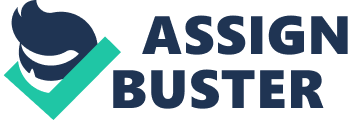 Emma Conway 2 December 2011 Period 1 Similar yet Different The Lord of the Rings is a memorable story and is often the base idea for scenes in many different movies. One of the movies that play on different scenes from The Lord of the Rings is Harry Potter. Similar scenes from The Lord of the Rings can be seen in many scenes from the Harry Potter book and move series. The similarities can be seen in different objects, characters, creatures, and situations throughout the series. I noticed that there are some similarities between characters in both books. In the beginning of the Harry Potter series Harry Potter is a naive and unlikely hero, like Frodo Baggins. Frodo doesn’t know the history and dangers involved with the ring and Harry doesn’t know much about the death of his parents or the task that is at hand. Though they both start out as seemingly innocent individuals as the story progresses the main characters grow and prove to be the heroes that they need to be. Also, the most classic and recognizable character similarity is that of Gandalf and Albus Dumbldore. They are both wise and powerful wizards that are on the side of the heroes. There are times where they don’t play an important part in the story, which is how they give a chance for the hero to mature and grow in confidence. It is one of the mysterious ways in which the wizards work. People mostly recognize this connection, also, because in the Harry Potter films there is a framed portrait of Gandalf the Gray hanging in Dumbledore’s office. Another character connection is the one shown through Samwise Gamgee and Ron Weasley. They are both the ever faithful sidekicks to the heroes. Though Ron has a time where he doubts Harry’s pursuit and leaves, he does come back and continues to assist his friend on the quest to find the horcruxes. The quests can also be seen as yet another similarity between the two stories. Frodo and Sam are on a quest to bring the ring to Mount Doom in order to destroy it. Harry and Ron are on a quest to find the different horcruxes of Lord Voldemort. Both are out to destroy the ultimate form of evil in their world. Horcruxes can also be another similarity between the two stories. In my view, horcruxes seem to be based off of the ring itself. Though a horcrux is an object in which a wizard or witch hides a fragment of their soul for immortality, it is commonly found among dark or evil wizards. The ring contains power from Sauron while the main horcruxes discussed in the Harry Potter book contain soul fragments from Lord Voldemort. Both, the ring and the different horcruxes, are forms of ultimate evil and if they are destroyed then the worlds will be saved. Another object the ring could be compared to is the invisibility cloak. Though the ring technically takes you to another world it still makes you invisible in your current world. The invisibility cloak does exactly what its name says, makes the wearer invisible. Besides characters and objects, there are also many similarities between the creatures in each story. In The Lord of the Rings there are the Nazguls and in Harry Potter there are Dementors. Both of these creatures are dark and evil creatures that cause many problems for the heroes. One of the big similarities is the fact that both stories have very large spiders. In The Lord of the Rings we are introduced to Shelob, the spider that tries to eat Frodo before he can enter Mordor. In Harry Potter we see Aragog, the beloved pet spider of Hagrid. Two other similar creatures are Gollum and Dobby. These creatures are small pitiable creatures that seem to always talk in the third person. They both assist the heroes, though they have different motives. Dobby wants to help Harry defeat Lord Voldemort and save the wizarding world while Gollum only wants the ring for himself and plans on getting rid of Frodo and Sam before they can finish the quest. Also, both Gollum and Dobby are killed in the pursuit to rid the ultimate evil. This is not the only story that shows similarities to The Lord of the Rings. There are similarities in The Wizard of Oz, Star Wars, The Chronicles of Narnia, and many more. The Lord of the Rings is the inspiration for many scenes and characters throughout different literary works and movies. 